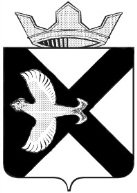 ДУМА МУНИЦИПАЛЬНОГО ОБРАЗОВАНИЯПОСЕЛОК БОРОВСКИЙРЕШЕНИЕ27 марта 2024 г.					                                    		 № 430рп. БоровскийТюменского муниципального района	Заслушав и обсудив информацию   о деятельности МАУ ТМР ЦКиД «Родонит» за 2023 год, план на 2024 год, Дума муниципального образования поселок БоровскийРЕШИЛА:1. Информацию о деятельности МАУ ТМР ЦКиД «Родонит» за 2023 год, план на 2024 год, принять к сведению согласно приложению  к настоящему решению.2. Настоящее решение вступает в силу с момента подписания.Председатель Думы                                                                 В.Н. СамохваловПриложение к решению Думы муниципального образования поселок Боровский от 27.03.2024 № 430Информация о деятельности МАУ ТМР «ЦКиД «Родонит»МАУ ТМР «ЦКиД «Родонит», расположен по адресу: Тюменский район, п. Боровский, ул. Октябрьская, д3Директор – Константинова Алена ВалерьевнаКоличество работающих (профильный состав) - 24Режим работы:Работа клубных формирований Направление деятельности клубных формирований: - хореография (эстрадная, народная);- вокал (эстрадный, народный);- хоровое пение (народное, академическое);- инструментальное;- театральноеВсе клубные формирования работают согласно утвержденному директором расписанию (информация на информационном стенде ЦКиД «Родонит» и официальном сайте МАУ ТМР «ЦКиД «Родонит»).Организация и проведение культурно-досуговых мероприятий:     В 2023 году в учреждении мероприятия проводились разной культурно – досуговой направленности – календарные, тематические, массовые праздники, акции и фестивали.За отчетный период в данном учреждении культуры было проведено 327 мероприятия культурно – массовой направленности с посещением 224962 человек. Из общего числа мероприятий:- 105 для детей и подростков с посещением 21311 человека;- 56 для молодежи с посещением 9920 человек;- 13 для населения пожилого возраста с посещением 1360 человек;- 11 для населения среднего возраста с посещением 2385 человек;- 3 для людей с инвалидностью с посещением 151 человека. Основные (значимые) мероприятия, проведенные в 2023 году: Участие в конкурсах и фестивалях различной направленностиМеждународный уровень – участие в 28  из них лауреата I ст – 11лауреат II ст – 10лауреат III ст – 5гран-при - 1Всероссийский уровень – участие в 11 из нихлауреата I ст – 5лауреат II ст – 2лауреат III ст – 2гран-при - 1Областной уровень – участие в 16 из нихлауреата I ст – 4лауреат II ст – 7лауреат III ст – 1гран-при - 1Региональный уровень – участие в 2 из нихДиплом I ст – 1, гран-при – 1Работа кинозала (2023 г)Кол-во дней показов/сеансов, всего: 215Кол-во показов (сеансов), всего: 313- отечественное кино 272          -  зарубежное кино 144Кол-во проданных билетов, всего: 6632- в т.ч. по Пушкинской карте 268Основные мероприятия, планируемые в 2024 году: Проблемы: 1. Заканчивается срок транспортного средства для перевозки несовершеннолетних (по достижении 10-летней эксплуатации транспортного средства)2. Косметический ремонт помещений здания.Пути решения:  Дополнительное финансирование.Финансовая потребность определена, направлена в управление по культуре. Дополнительно за счет внебюджетных средств Учреждения планируется выполнить следующие работы: покраска стен в кабинах сотрудников на 3-м этаже.Понедельник08:00 - 17:00Вторник  08:00 - 21:00Среда08:00 - 21:00Четверг08:00 - 21:00Пятница08:00 - 21:00Суббота09:00 - 21:00Воскресенье08:00 - 21:00НаименованиеВсегоНа платной основеКоличество клубных формирований280- для детей и подростков140- молодежи 10- средний возраст30-для пожилых людей90- смешанная группа10Численность участников клубных формирований4100- для детей и подростков2250- для молодежи150- средний возраст460- для пожилых людей1120- смешанная группа120Наименование клубного формированияФИО руководителяженская вокальная группа "Россиянка"Костылев Владимир Прокопьевичмужская вокальная группа "Земляки"Костылев Владимир Прокопьвичхор русской песни "Сибирь"Костылев Владимир Прокопьвичансамбль русской песни "Боровчанка"Костылев Владимир Прокопьвичкамерный хор "Элегия"Кобелева Анастасия ВладимировнаВокальный ансамбль "Братство десанта"Денисенко Елена Борисовнамужской хор "Боевое братство"Денисенко Елена БорисовнаДуховой оркестрДенисенко Андрей СергеевичТеатральный коллектив "Фаворит"
(1 группа)Согрина Венера ГабдулхановнаТеатральный коллектив "Фаворит"
(2 группа)Согрина Венера ГабдулхановнаТеатральный коллектив "Леди Шарм"Согрина Венера ГабдулхановнаКраеведческий кружок "Наш край"Федотова Надежда АнатольевнаСтудия эстрадного танца "Нега" 
младшая, средняя группыМосквина Марина ГагиковнаСтудия эстрадного танца "Нега" 
группаМосквина Марина ГагиковнаТанцевальный коллектив "Огненная планета" Студии эстрадного танца "Нега"Москвина Марина ГагиковнаАнсамбль народного танца "Вернисаж"Цуркан Александр ВасильевичТанцевальная студия "Арабески"Щапова Марина МихайловнаТанцевальный коллектив «Monroe»Щапова Марина МихайловнаАнсамбль "Ступеньки" вокальной студии "Серебряные нотки" Каримова Галина ЛеонидовнаХор вокальной студии "Серебряные нотки"Каримова Галина ЛеонидовнаШумовой оркестр "Шутка"Каримова Галина ЛеонидовнаСтудия эстрадного танца «Синяя птица»Мельникова Вера Юрьевнатанцевальный коллектив «Пудра»Мельникова Вера ЮрьевнаНаименование коллективаРежим работыРежим работыФ.И.О. руководителяВозрастная категорияНаименование коллективадень неделивремяФ.И.О. руководителяВозрастная категорияЖенская вокальная группа "Россиянка"вторник                четверг16:30-18:00Костылев Владимир Прокопьевичот 50 летМужская вокальная группа "Земляки"вторник                четверг18:10-19:40Костылев Владимир Прокопьевичот 50 летХор русской песни "Сибирь"вторник                четверг19:50-21:20Костылев Владимир Прокопьевичот 50 летАнсамбль русской песни "Боровчанка"среда      
пятница10:00-11:30Костылев Владимир Прокопьевичот 50 летКамерный хор "Элегия"вторник 
среда19:00-20:40Кобелева Анастасия Владимировнаот 35 летТрио "Ренессанс"вторник 
среда20:40-22:10Кобелева Анастасия Владимировнаот 35 летМужской хор "Боевое братство"вторник   
четверг20:00-21:30Денисенко Елена Борисовнаот 45 летВокальное трио "Меридиан"пятница    суббота19:30-21:00 17:00-18:30Денисенко Елена Борисовнаот 50 летВокальный квартет "Братство  десанта"вторник                четверг18:30-20:00Денисенко Елена Борисовнаот 45 летДуховой оркестрвторник 
  среда   
  пятница18:00-19:00Денисенко Андрей СергеевичСмешаннаяФольклорный ансамбль  "Ихлас"вторник
 суббота15:00-16:30 9:00-10:30Нигматуллина Гульсифа Нигматуловнаот 55 летФольклорно-этнографический ансамбль "Субер"вторник
  суббота10:40-12:10Нигматуллина Гульсифа Нигматуловнаот 55 летФольклорный ансамбль "Ялкын"вторник  
суббота12:20-13:50
12:20-14:10Нигматуллина Гульсифа Нигматуловна8-12 летТанцевальный коллектив "Огненная планета"среда           пятница20:00-21:30 19:00-20:30Москвина Марина Гакиковна16-18 летСтудия эстрадного танца "Нега" 
группасреда           пятница17:30-18:30 18:00-19:00Москвина Марина Гакиковна7-10 летАнсамбль народного танца "Вернисаж"вторник         четверг18:00-19:30 18:00-19:30Цуркан Александр Васильевичот 50  летТанцевальная студия "Арабески"  1-2 класссреда                                  пятница                         суббота18:00-19:00  10:00-11:00   10:00-11:00Щапова Марина Михайловна7-8 летТанцевальная студия "Арабески" 3-4 кассчетверг
 суббота09:30-11:00 12:00-13:30Щапова Марина Михайловна9-10 летТанцевальная студия "Арабески" 5-6 класссреда              четверг
 суббота10:00-11:00 18:00-19:00  11:00-12:00Щапова Марина Михайловна10-11 летТанцевальная студия "Арабески" 7-8 класссреда   
пятница19:30-21:00Щапова Марина Михайловна12-13 летТанцевальная студия "Арабески" 9-11 класссреда         пятница16:30-18:00Щапова Марина Михайловна14-17 летТанцевальный коллектив «Мonroe»вторник   
четверг19:30-21:00Щапова Марина Михайловна25-40 летТанцевальный коллектив «Pudra»вторник   
четверг19:45-21:15Мельникова Вера Юрьевна25-40 летТанцевальный коллектив «Синяя птица»вторник   
четверг19:00-19:45Мельникова Вера Юрьевна4-5 годаАнсамбль "Ступеньки" вокальной студии "Серебряные нотки" вторник 
четверг11:30-13:00Каримова Галина Леонидовна8-14 летХор вокальной студии "Серебряные нотки"вторник 
четверг16:00-17:00Каримова Галина Леонидовна5-7 летВокальный ансамбль "Созвездие"вторник 
четверг10:00-11:30Каримова Галина Леонидовна7-12Шумовой оркестр "Шутка"вторник 
четверг13:00-14:30Каримова Галина Леонидовна5-14 летКраеведение "Наш край"вторник      четверг09:00-12:00Федотова Надежда Анатольевнаот 55 лет№п/пМесяцФорма мероприятия/название мероприятияВ течении годаЦикл мероприятий, посвященных 100-летию Тюменского района1ЯнварьТематический вечер «Жизнь длинною в 900 дней»2Февраль Концерт "Защитники Отечества. Равнение на Флаг"Концертная программа для  участников боевых действий в Афганистане «Солдат войны не выбирает»3Март Фестиваль "Весна красна на землю пришла"Митинг – концерт  " Одна страна - один народ"" 4Апрель Смотр-конкурс «Боровские россыпи»5Май Митинг "Слава воину-победителю", Шествие "Бессмертный полк"Митинг "Минута памяти"Акция "Автополк"Выездная концертная бригада "Парад у дома ветерана"Гуляние "Сквозь года звенит Победа!"Концертно -  развлекательная  программа «От знаков к буквам от бересты к страницам6ИюньФестиваль в рамках празднования Дня защиты детей "По морям, по волнам"Фестиваль в рамках празднования Дня России "Россия-жизнь моя" Фестиваль в рамках празднования Дня поселка "С Днем рождения, поселок Боровский!"7Июль Организация работы детской досуговой площадкиКонцертная программа "В День семьи, любви и верности"Реализация проекта "Карусель национальных праздников"8АвгустОрганизация работы детской досуговой площадкиКонцерт "Державный флаг великой России"Реализация проекта "Карусель национальных праздников"9СентябрьТоржественное мероприятие, посвященное Дню знаний Тематическое мероприятие "Трагедия Беслана в наших сердцах"Цикл мероприятий ко Дню пожилого человекаФестиваль "Тюменская осень"10ОктябрьЦикл мероприятий ко Дню пожилого человека:- Фестиваль "На 55+"-Концерт "Мудрых лет золотые россыпи"- Мероприятие, посвященное отправке граждан в ряды вооруженных сил России в связи с частичной мобилизацией11НоябрьФестиваль «В Единстве наша сила»Концерт, посвященный празднованию Дня материФестиваль "АРТ-Коктейль" в рамках Всероссийской акции "Ночь искусств"12ДекабрьЦикл мероприятий, посвященных Новому году№п/пМесяцФорма мероприятия/название мероприятия1Январь-декабрьЦикл мероприятий в рамках Года семьиЦикл мероприятий, посвященных 85-ти со дня образования поселка БоровскийРеализация проекта «85 лет созидания»2январьЦикл Новогодних и Рождественских мероприятийКонцерт, посвященный 45 юбилею хора русской песни "Сибирь" «Лети и звени над просторами песня»Открытие Года семьиРеализация проекта «Великие битвы»3февральПраздничный концерт, посвященный Дню защитника Отечества "Гордись Отчизна, славными сынами!"Реализация проекта «Великие битвы. Ленинград»мартФестиваль «Тюменская весна всей семьей»Концерт "Первое дыхание весны"Реализация проекта «Великие битвы. Сталинград»4Апрель Фестиваль «Боровские россыпи»Реализация проекта «Великие битвы»5МайФестиваль «Победный май»Концертная программа, посвященная Дню семьиКонцертно-развлекательная программа, посвященная Дню славянской письменности и культуры6ИюньФестиваль "Россия-жизнь моя"Митинг, посвященный Дню памяти и скорби "Памяти павших будьте достойны"Фестиваль «85 лет созидания»Работа летней досуговой площадки 7Июль День семьи любви и верности. Концерт "Согрей меня своей любовью"Работа летней досуговой площадки8АвгустКонцерт "Гордо реет флаг России"Работа летней досуговой площадки9СентябрьТоржественные  линейки, посвящённые  Дню знаний Митинг "Мы помним Беслан"Цикл мероприятий, посвященных празднованию Дня пожилого человека10октябрьКонцертная программа «"Славим возраст золотой" Конкурс для людей пожилого возраста «Бабушка особого назначения"11ноябрьМитинг «День Единства»Мероприятия в рамках Акции «Ночь искусств»Концерт "Лучшая мама на свете"Реализация проекта «Великие битвы»12декабрьЦикл мероприятий, посвященных празднованию Нового годаРеализация проекта «Великие битвы»